PROJE ADIÇocuklarımızı KaybetmeyelimAMACISosyal medya, internet ve cep telefonu, madde kullanımı, kötü arkadaş ve kötü çevre, yasadışı gruplar ve terör örgütleri, aile içi iletişim, çocuklarımızın değerli olduklarının kendilerine hissettirilmesi konusunda rehberlik öğretmenleri aracılığı ile gerekli eğitimlerin çocuklarımıza ve ailelerine verilerek bilinçlendirilmeleri hedef konumuzu oluşturmaktadır.BÜTÇESİKurum kuruluşların mevcut öz kaynaklarıBAŞLANGIÇ-BİTİŞ TARİHİ22.12.2014 - 15.05.2015PROJE ÖZETİPROJE ÖZETİSosyal medya, internet ve cep telefonu, madde kullanımı, kötü arkadaş ve kötü çevre, yasadışı gruplar ve terör örgütleri, aile içi iletişim, çocuklarımızın değerli olduklarının kendilerine hissettirilmesi konusunda rehberlik öğretmenleri aracılığı ile gerekli eğitimlerin çocuklarımıza ve ailelerine verilerek bilinçlendirilmeleri.Sosyal medya, internet ve cep telefonu, madde kullanımı, kötü arkadaş ve kötü çevre, yasadışı gruplar ve terör örgütleri, aile içi iletişim, çocuklarımızın değerli olduklarının kendilerine hissettirilmesi konusunda rehberlik öğretmenleri aracılığı ile gerekli eğitimlerin çocuklarımıza ve ailelerine verilerek bilinçlendirilmeleri.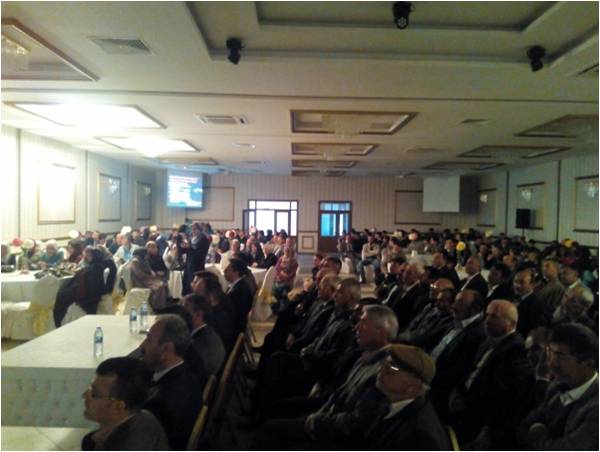 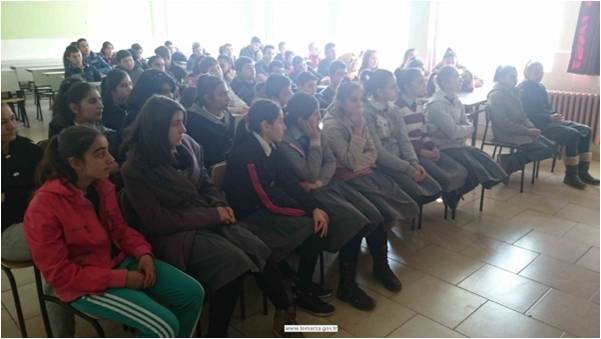 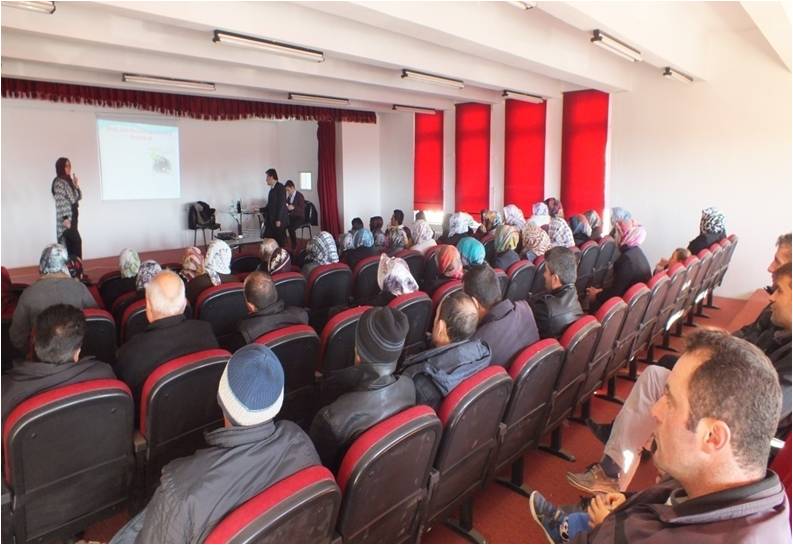 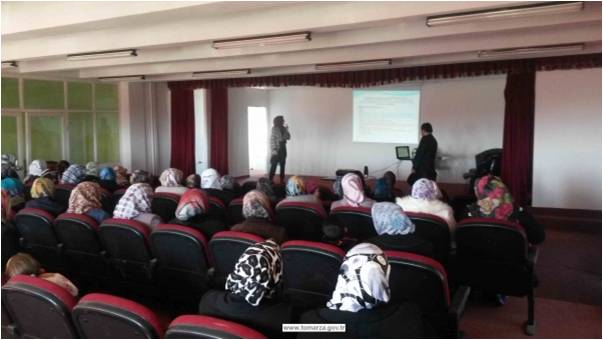 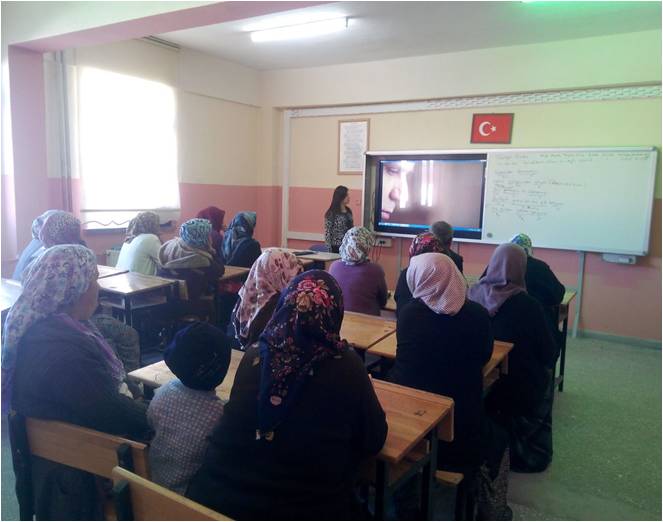 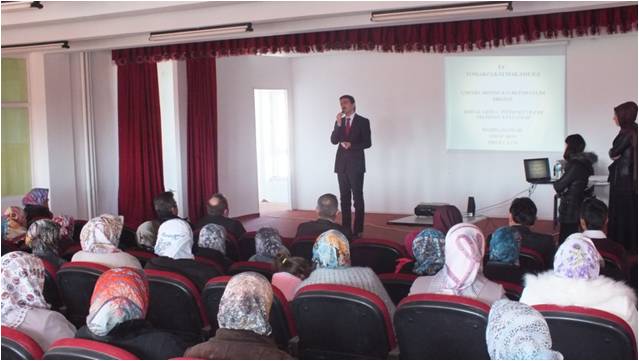 